TRANSFERENCIA NORTHERN BLOTPreparación del gel MOPS/Formaldehido:Para 100 ml disolver 1.5 gr de agarosa con 10ml de MOPS 10X y 75 ml de H20 DEPC calentar para fundir la agarosa una vez fundida dejar entibiar un poco la mezcla  para agregarle 15 ml de Formaldehido agitar para mezclar y vaciar en el portageles.Preparación de las muestras de RNAPara una reacción agregar lo siguiente:10 µl de Formamida6.5 µl de Formaldehido4.5 µl de MOPS10X2 µl de Buffer de carga para RNA0.5 µl de Et BrX  µl de la muestra de RNAX  µl de H20 DEPCVol. Final 35 µlCalentar las muestras a 65°C/ 5 min y luego poner en hielo por 3 min.Buffer de corrida MOPS 1X con H20 DEPCTRANSFERENCIA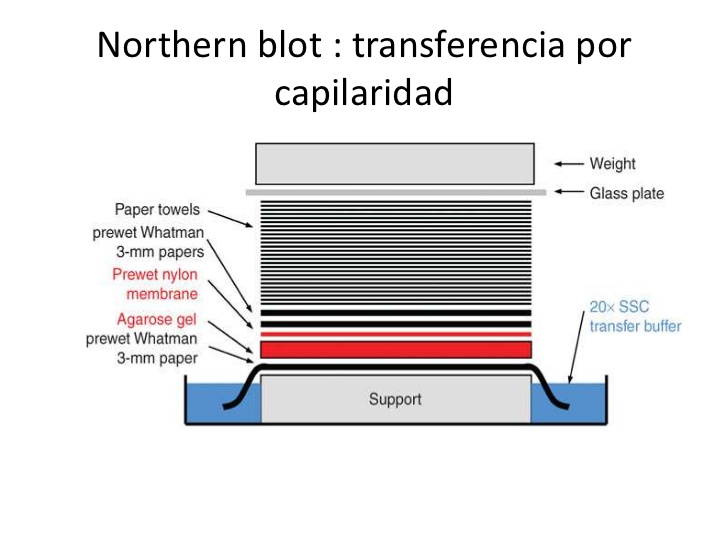 